        (๑๙)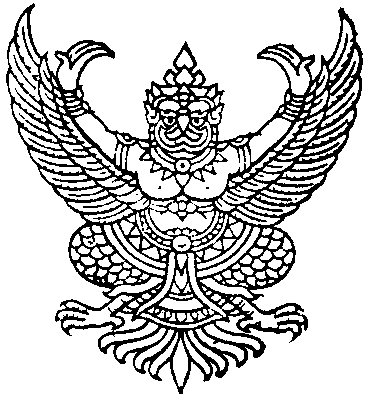 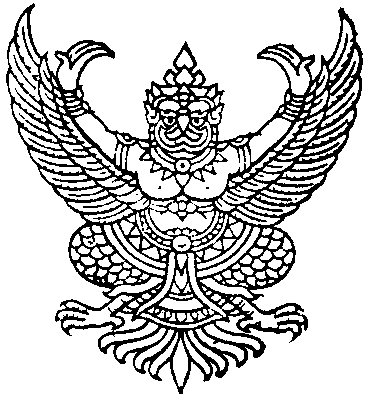        หมายนัด                                                                       คดีหมายเลขดำที่                    /๒๕๖๓                                                                             คดีหมายเลขแดงที่                    /๒๕๖๓ในพระปรมาภิไธยพระมหากษัตริย์                                                                ศาล                                                      วันที่            เดือน                           พุทธศักราช ๒๕๖๓                                                                ความโจทก์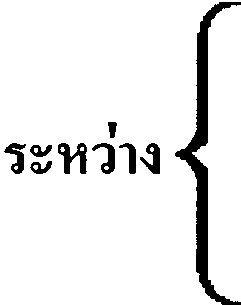 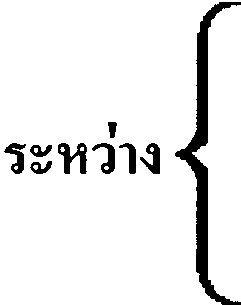 จำเลยหมายถึงจำเลย      ด้วยคดีเรื่องนี้ศาลได้นัดวันที่                เดือน                                พ.ศ.                  เวลา                         นาฬิกากก            เพราะฉะนั้น ให้ท่านไปศาลตามกำหนดนี้ผู้พิพากษา(พลิก)ศาลโทรศัพท์ใบรับหมายเรียก                                  วันที่                     เดือน                                      พ.ศ. ๒๕ข้าพเจ้า                                         ได้รับหมายนัดของศาลซึ่งกำหนดให้ข้าพเจ้าไป                                ในคดีระหว่าง                                              โจทก์                                                            จำเลย  วันที่       เดือน                    พ.ศ. ๒๕ 
เวลา                        นาฬิกา ไว้แล้วผู้รับหมายผู้ส่งหมายผู้รับหมายอยู่บ้านเลขที่                         หมู่ที่                      ถนนตรอก/ซอย                        ตำบล/แขวง                                 อำเภอ/เขตจังหวัด                                  รหัสไปรษณีย์                             โทรศัพท์